	2015年3月26日，日内瓦尊敬的先生/女士：我高兴地邀请您出席电信标准化顾问组（TSAG）将自2015年6月2日至5日在日内瓦国际电联总部召开的会议。第一天的会议将自09:30开始。与会者的注册工作将自08:30起在Montbrillant大楼入口处进行。有关会议厅安排的具体信息将在国际电联总部入口处的电视屏幕上显示。有关该会议的更多信息见本函附件A。TSAG主席（Bruce Gracie先生）起草的会议议程草案见本函附件B。TSAG和相关会议的时间规划见附件C。请注意，现将2015年6月之前计划召开的以下电子会议列出供参考：–	2015年4月1日（星期三）（协调世界时11:00）：有关“工作方法”的TSAG报告人组会议–	2015年4月23日（星期四）（协调世界时12:00）：有关“加强协作”的TSAG报告人组会议这些电子会议的公布函将分别发出。祝您与会顺利且富有成效。顺致敬意！电信标准化局主任
李在摄附件：3件附件A提交文稿提交文稿的截止日期：文稿提交截止日期为会议召开日的12（十二）个日历日之前。此类文稿将在TSAG网站上发布，因而必须在2015年5月20日之前寄达电信标准化局。在会议开始日至少两个月之前收到的文稿，可以应要求予以翻译。文件直接传送（direct posting）/提交：现已在网上设置了一个文稿直传系统。该系统方便ITU-T成员预留文稿号，并直接将文稿上传至ITU-T的网上服务器或直接进行修改。有关使用文稿直传系统的进一步信息和指南见以下网址：http://itu.int/net/ITU-T/ddp/。模板：请使用提供的一套模版起草您的会议文件。这些模版可以在ITU-T各研究组网页中的“代表资源”（Delegate Resources）（http://itu.int/ITU-T/studygroups/templates）处找到。应在所有文件的首页上注明文稿联系人的姓名、传真号码和电话号码以及电子邮件地址。工作方法与设施口译服务将根据请求于2015年6月2日、3日和5日提供。6月4日TSAG报告人组和特设组的会议将不提供口译服务。请注意，对于那些安排口译服务的会议，只有当成员国至少在会议召开日的一个月前通过在报名表相应方框打钩或通过向电信标准化局（TSB）发出书面请求时，才可提供口译服务。为便于电信标准化局对口译服务做出必要安排，请务必遵守此截止日期。关于以联合国语文远程参会的情况，见“口译服务”一节。字幕：在屏幕上实时提供英文音频信道内容字幕。网播：方便代表实时或会后（网播内容存档）收听经过口译的音频传送内容，但不显示文件或介绍，代表也不可能利用该设施发言。无纸会议：经TSAG主席Bruce Gracie先生同意，会议将为无纸会议。无线局域网设施在国际电联的所有会议厅和日内瓦国际会议中心（CICG）均有提供，供代表使用。详尽信息见ITU-T网站（http://itu.int/ITU-T/edh/faqs-support.html）。电子储物箱：Montbrillant办公楼零层设有电子储物箱。您的国际电联RFID胸卡可用来开关电子储物箱。该箱仅可在您出席会议期间使用，所以请务必在会议最后一天的23:59时之前将其清空。借用手提电脑：国际电联计算机使用问询台（Service Desk（servicedesk@itu.int））准备了数量有限的几部手提电脑，按先来后到的顺序，供没有手提电脑的代表使用。打印机：在塔楼地下二层网吧处、Monbrillant办公楼的零层以及会场附近均备有打印机，供希望打印文件的代表使用。电子打印：除使用需在使用者的电脑或设备上安装的打印机排队 “传统”打印方法外，亦可通过电子邮件打印文件（“电子打印”（e-print））。方法很简单：将希望打印的文件作为附件附于一份电子邮件，将邮件发给希望使用的打印机的电子邮件地址（打印机电邮地址中需有打印机的编号：printername@eprint.itu.int）。无需安装驱动器即可打印。欲了解详情，见http://itu.int/ITU-T/go/e-print。注册、新代表和与会补贴注册：为便于电信标准化局做出必要安排，请您通过信函、传真（+41 22 730 5853）或电子邮件（tsbreg@itu.int）的方式在2015年5月2日之前将代表贵主管部门、部门成员、区域性组织和/或国际组织或其它实体出席会议的人员名单发至我处。同时亦请各主管部门注明其代表团团长的姓名（如果有副团长，亦盼一并注明）。请注意，ITU-T会议的与会者只能通过ITU-T网址进行网上预注册：
（http://www.itu.int/ITU-T/tsag/index.asp）。与会补贴：我们高兴地通知您，国际电联将视可用资金情况，向每个最不发达国家或低收入发展中国家主管部门提供两份非全额与会补贴，以促进相关国家代表的与会（http://itu.int/en/ITU-T/info/Pages/resources.aspx）。申请与会补贴时必须得到相关国际电联成员国主管部门的授权。与会补贴申请表（请使用所附表1）必须在2015年4月21日之前（会议召开六周之前）填妥并交回国际电联。请注意，决定是否授予与会补贴的标准包括：可用的电信标准化局预算；申请人向会议提交的文稿；在国家和地区之间的公平分配；以及性别平衡。请注意，在申请两份非全额补贴时，至少有一份必须是经济舱机票。（会前）重要截止日期到访日内瓦：酒店和签证请注意，目前新的来访者信息网站已经开通：http://itu.int/en/delegates-corner/。酒店：为方便起见，本函附有一份酒店确认表（表2）。酒店一览表见：http://itu.int/travel/。签证：我们谨提醒您，一些国家的公民需要获得签证才能入境瑞士并在此逗留。签证必须至少在会议召开日的六（6）个星期前向驻贵国的瑞士代表机构（使馆或领事馆）申请，并随后领取。如果贵国没有此类机构，则请向驻出发国最近的国家的此类机构申请并领取。如果遇到问题，国际电联可根据您所代表的主管部门或实体提出的正式请求与有权能的瑞士当局接触，以便为发放签证提供方便，但仅限于在所述的六个星期内办理。此类请求必须说明申请签证人员的姓名和职务、出生日期、护照号码以及护照签发日期和失效日期，并必须附有一份已批准该人员参加ITU-T所述会议的注册确认通知，而且必须通过传真（传真号码：
+41 22 730 5853）或电子邮件（tsbreg@itu.int）发至电信标准化局，上面注明“visa request”（“签证申请”）。FORM 1 - FELLOWSHIP REQUEST(to TSB Collective letter 3/TSAG )
FORM 2 - HOTELS(to TSB Collective letter 3/TSAG )TELECOMMUNICATION STANDARDIZATION SECTORTSAG meeting from 2 to 5 June 2015 in Geneva.Confirmation of the reservation made on (date)  ___________with (hotel)   ________________________________________at the ITU preferential tariff____________ single/double room(s)arriving on (date)  ___________  at (time)  ___________  departing on (date)  ___________GENEVA TRANSPORT CARD : Hotels and residences in the canton of Geneva now provide a free "Geneva Transport Card" valid for the duration of the stay. This card will give you free access to Geneva public transport, including buses, trams, boats and trains as far as Versoix and the airport. Family name: _______________________________________________________________First name: _________________________________________________________________Address: 	 ______________________________	Tel:	 _________________________________________________________________	Fax:	 _________________________________________________________________ 	E-mail:	 ___________________________Credit card to guarantee this reservation:  AX/VISA/DINERS/EC (or other) ______________No.: __________________________________	valid until: _________________________Date: _________________________________	Signature: _________________________ANNEX BDRAFT AGENDA FOR THE MEETING OF THE TELECOMMUNICATION STANDARDIZATION ADVISORY GROUP(Geneva, 2-5 June 2015)Opening of the meetingOpening remarks by the Secretary-GeneralOpening remarks by the Director, TSBChairman’s comments and observationsApproval of the agenda, time management plan and document allocationReport of the Review CommitteeStrategic and Operational PlanWork ProgrammeWorking MethodsBridging the Standardization GapIssues arising from discussions at PP-14 and Council-15External relationsIntellectual Property RightsMeeting of Rapporteur Groups and ad hoc groupsApproval of Recommendations if anyWTSA-16 preparationDate of next TSAG meetings including correspondence groupsAny other businessConsideration of draft meeting ReportClosing remarks by the Director, TSBClosure of meetingANNEX CDRAFT TIME PLAN FOR TSAG, REVCOM AND RELATED RAPPORTEUR GROUP MEETINGS (additional ad hoc groups may be scheduled)______________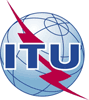 国 际 电 信 联 盟电信标准化局国 际 电 信 联 盟电信标准化局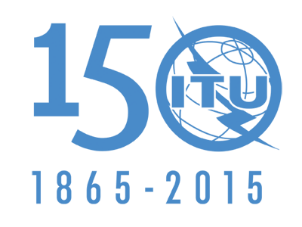 文号：电信标准化局第3/TSAG号集体函电话：
传真：电子
邮件：
+41 22 730 5860
+41 22 730 5853
tsbtsag@itu.int 致：国际电联各成员国主管部门ITU-T部门成员；ITU-T学术成员国际电联秘书长；无线电通信局主任；电信发展局主任；ITU-T各研究组主席；审查委员会主席ITU-T词汇标准化委员会主席事由：电信标准化顾问组（TSAG）会议（2015年6月2 - 5日）（二个月前）2015年4月2日：		- 提交需进行翻译的文稿（六个星期前）2015年4月21日：	- 申请与会补贴（一个月前）2015年5月2日：	- 请求提供口译服务- 网上预注册（四个星期前）2015年5月5日：- 申请签证（12个日历日前）2015年5月20日：	- 提交文稿的最后截止日期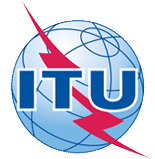 ITU-T TSAG meetingGeneva, Switzerland, 2-5 June 2015ITU-T TSAG meetingGeneva, Switzerland, 2-5 June 2015ITU-T TSAG meetingGeneva, Switzerland, 2-5 June 2015ITU-T TSAG meetingGeneva, Switzerland, 2-5 June 2015ITU-T TSAG meetingGeneva, Switzerland, 2-5 June 2015ITU-T TSAG meetingGeneva, Switzerland, 2-5 June 2015Please return to:Please return to:ITU Geneva (Switzerland)ITU Geneva (Switzerland)E-mail: 	bdtfellowships@itu.intTel:	+41 22 730 5227Fax:	+41 22 730 5778E-mail: 	bdtfellowships@itu.intTel:	+41 22 730 5227Fax:	+41 22 730 5778E-mail: 	bdtfellowships@itu.intTel:	+41 22 730 5227Fax:	+41 22 730 5778E-mail: 	bdtfellowships@itu.intTel:	+41 22 730 5227Fax:	+41 22 730 5778Request for one partial fellowship to be submitted before 21 April 2015Request for one partial fellowship to be submitted before 21 April 2015Request for one partial fellowship to be submitted before 21 April 2015Request for one partial fellowship to be submitted before 21 April 2015Request for one partial fellowship to be submitted before 21 April 2015Request for one partial fellowship to be submitted before 21 April 2015Request for one partial fellowship to be submitted before 21 April 2015Request for one partial fellowship to be submitted before 21 April 2015Participation of women is encouragedParticipation of women is encouragedParticipation of women is encouragedRegistration Confirmation I.D. No: ……………………………………………………………………………
(Note:  It is imperative for fellowship holders to pre-register via the online registration form at: http://www.itu.int/ITU-T/tsag/index.asp)Country: _____________________________________________________________________________________________Name of the Administration or Organization: ______________________________________________________Mr / Ms  _______________________________(family name)  	________________________________(given name)Title: _________________________________________________________________________________________________Registration Confirmation I.D. No: ……………………………………………………………………………
(Note:  It is imperative for fellowship holders to pre-register via the online registration form at: http://www.itu.int/ITU-T/tsag/index.asp)Country: _____________________________________________________________________________________________Name of the Administration or Organization: ______________________________________________________Mr / Ms  _______________________________(family name)  	________________________________(given name)Title: _________________________________________________________________________________________________Registration Confirmation I.D. No: ……………………………………………………………………………
(Note:  It is imperative for fellowship holders to pre-register via the online registration form at: http://www.itu.int/ITU-T/tsag/index.asp)Country: _____________________________________________________________________________________________Name of the Administration or Organization: ______________________________________________________Mr / Ms  _______________________________(family name)  	________________________________(given name)Title: _________________________________________________________________________________________________Registration Confirmation I.D. No: ……………………………………………………………………………
(Note:  It is imperative for fellowship holders to pre-register via the online registration form at: http://www.itu.int/ITU-T/tsag/index.asp)Country: _____________________________________________________________________________________________Name of the Administration or Organization: ______________________________________________________Mr / Ms  _______________________________(family name)  	________________________________(given name)Title: _________________________________________________________________________________________________Registration Confirmation I.D. No: ……………………………………………………………………………
(Note:  It is imperative for fellowship holders to pre-register via the online registration form at: http://www.itu.int/ITU-T/tsag/index.asp)Country: _____________________________________________________________________________________________Name of the Administration or Organization: ______________________________________________________Mr / Ms  _______________________________(family name)  	________________________________(given name)Title: _________________________________________________________________________________________________Registration Confirmation I.D. No: ……………………………………………………………………………
(Note:  It is imperative for fellowship holders to pre-register via the online registration form at: http://www.itu.int/ITU-T/tsag/index.asp)Country: _____________________________________________________________________________________________Name of the Administration or Organization: ______________________________________________________Mr / Ms  _______________________________(family name)  	________________________________(given name)Title: _________________________________________________________________________________________________Registration Confirmation I.D. No: ……………………………………………………………………………
(Note:  It is imperative for fellowship holders to pre-register via the online registration form at: http://www.itu.int/ITU-T/tsag/index.asp)Country: _____________________________________________________________________________________________Name of the Administration or Organization: ______________________________________________________Mr / Ms  _______________________________(family name)  	________________________________(given name)Title: _________________________________________________________________________________________________Registration Confirmation I.D. No: ……………………………………………………………………………
(Note:  It is imperative for fellowship holders to pre-register via the online registration form at: http://www.itu.int/ITU-T/tsag/index.asp)Country: _____________________________________________________________________________________________Name of the Administration or Organization: ______________________________________________________Mr / Ms  _______________________________(family name)  	________________________________(given name)Title: _________________________________________________________________________________________________Address: 	_____________________________________________________________________________________________________	_____________________________________________________________________________________________________Tel.: _________________________ Fax:	 _________________________ E-Mail: __________________________________PASSPORT INFORMATION:Date of birth: ________________________________________________________________________________________Nationality: ______________________________   Passport number: _______________________________________Date of issue: ______________ In (place): _________________________Valid until (date): __________________Address: 	_____________________________________________________________________________________________________	_____________________________________________________________________________________________________Tel.: _________________________ Fax:	 _________________________ E-Mail: __________________________________PASSPORT INFORMATION:Date of birth: ________________________________________________________________________________________Nationality: ______________________________   Passport number: _______________________________________Date of issue: ______________ In (place): _________________________Valid until (date): __________________Address: 	_____________________________________________________________________________________________________	_____________________________________________________________________________________________________Tel.: _________________________ Fax:	 _________________________ E-Mail: __________________________________PASSPORT INFORMATION:Date of birth: ________________________________________________________________________________________Nationality: ______________________________   Passport number: _______________________________________Date of issue: ______________ In (place): _________________________Valid until (date): __________________Address: 	_____________________________________________________________________________________________________	_____________________________________________________________________________________________________Tel.: _________________________ Fax:	 _________________________ E-Mail: __________________________________PASSPORT INFORMATION:Date of birth: ________________________________________________________________________________________Nationality: ______________________________   Passport number: _______________________________________Date of issue: ______________ In (place): _________________________Valid until (date): __________________Address: 	_____________________________________________________________________________________________________	_____________________________________________________________________________________________________Tel.: _________________________ Fax:	 _________________________ E-Mail: __________________________________PASSPORT INFORMATION:Date of birth: ________________________________________________________________________________________Nationality: ______________________________   Passport number: _______________________________________Date of issue: ______________ In (place): _________________________Valid until (date): __________________Address: 	_____________________________________________________________________________________________________	_____________________________________________________________________________________________________Tel.: _________________________ Fax:	 _________________________ E-Mail: __________________________________PASSPORT INFORMATION:Date of birth: ________________________________________________________________________________________Nationality: ______________________________   Passport number: _______________________________________Date of issue: ______________ In (place): _________________________Valid until (date): __________________Address: 	_____________________________________________________________________________________________________	_____________________________________________________________________________________________________Tel.: _________________________ Fax:	 _________________________ E-Mail: __________________________________PASSPORT INFORMATION:Date of birth: ________________________________________________________________________________________Nationality: ______________________________   Passport number: _______________________________________Date of issue: ______________ In (place): _________________________Valid until (date): __________________Address: 	_____________________________________________________________________________________________________	_____________________________________________________________________________________________________Tel.: _________________________ Fax:	 _________________________ E-Mail: __________________________________PASSPORT INFORMATION:Date of birth: ________________________________________________________________________________________Nationality: ______________________________   Passport number: _______________________________________Date of issue: ______________ In (place): _________________________Valid until (date): __________________Please select your preference(which ITU will do its best to accommodate)Please select your preference(which ITU will do its best to accommodate)Please select your preference(which ITU will do its best to accommodate)Please select your preference(which ITU will do its best to accommodate)Please select your preference(which ITU will do its best to accommodate)Please select your preference(which ITU will do its best to accommodate)Please select your preference(which ITU will do its best to accommodate)Please select your preference(which ITU will do its best to accommodate)	□ Economy class air ticket (duty station / Geneva / duty station)	□ Daily subsistence allowance intended to cover accommodation, meals & misc. expenses	□ Economy class air ticket (duty station / Geneva / duty station)	□ Daily subsistence allowance intended to cover accommodation, meals & misc. expenses	□ Economy class air ticket (duty station / Geneva / duty station)	□ Daily subsistence allowance intended to cover accommodation, meals & misc. expenses	□ Economy class air ticket (duty station / Geneva / duty station)	□ Daily subsistence allowance intended to cover accommodation, meals & misc. expenses	□ Economy class air ticket (duty station / Geneva / duty station)	□ Daily subsistence allowance intended to cover accommodation, meals & misc. expenses	□ Economy class air ticket (duty station / Geneva / duty station)	□ Daily subsistence allowance intended to cover accommodation, meals & misc. expenses	□ Economy class air ticket (duty station / Geneva / duty station)	□ Daily subsistence allowance intended to cover accommodation, meals & misc. expenses	□ Economy class air ticket (duty station / Geneva / duty station)	□ Daily subsistence allowance intended to cover accommodation, meals & misc. expensesSignature of fellowship candidate:Signature of fellowship candidate:Signature of fellowship candidate:Signature of fellowship candidate:Signature of fellowship candidate:Date:Date:Date:TO VALIDATE FELLOWSHIP REQUEST, NAME, TITLE AND SIGNATURE OF CERTIFYING OFFICIAL DESIGNATING PARTICIPANT MUST BE COMPLETED BELOW WITH OFFICIAL STAMP.N.B. IT IS IMPERATIVE THAT FELLOWS BE PRESENT FROM THE FIRST DAY TO THE END OF THE MEETING.TO VALIDATE FELLOWSHIP REQUEST, NAME, TITLE AND SIGNATURE OF CERTIFYING OFFICIAL DESIGNATING PARTICIPANT MUST BE COMPLETED BELOW WITH OFFICIAL STAMP.N.B. IT IS IMPERATIVE THAT FELLOWS BE PRESENT FROM THE FIRST DAY TO THE END OF THE MEETING.TO VALIDATE FELLOWSHIP REQUEST, NAME, TITLE AND SIGNATURE OF CERTIFYING OFFICIAL DESIGNATING PARTICIPANT MUST BE COMPLETED BELOW WITH OFFICIAL STAMP.N.B. IT IS IMPERATIVE THAT FELLOWS BE PRESENT FROM THE FIRST DAY TO THE END OF THE MEETING.TO VALIDATE FELLOWSHIP REQUEST, NAME, TITLE AND SIGNATURE OF CERTIFYING OFFICIAL DESIGNATING PARTICIPANT MUST BE COMPLETED BELOW WITH OFFICIAL STAMP.N.B. IT IS IMPERATIVE THAT FELLOWS BE PRESENT FROM THE FIRST DAY TO THE END OF THE MEETING.TO VALIDATE FELLOWSHIP REQUEST, NAME, TITLE AND SIGNATURE OF CERTIFYING OFFICIAL DESIGNATING PARTICIPANT MUST BE COMPLETED BELOW WITH OFFICIAL STAMP.N.B. IT IS IMPERATIVE THAT FELLOWS BE PRESENT FROM THE FIRST DAY TO THE END OF THE MEETING.TO VALIDATE FELLOWSHIP REQUEST, NAME, TITLE AND SIGNATURE OF CERTIFYING OFFICIAL DESIGNATING PARTICIPANT MUST BE COMPLETED BELOW WITH OFFICIAL STAMP.N.B. IT IS IMPERATIVE THAT FELLOWS BE PRESENT FROM THE FIRST DAY TO THE END OF THE MEETING.TO VALIDATE FELLOWSHIP REQUEST, NAME, TITLE AND SIGNATURE OF CERTIFYING OFFICIAL DESIGNATING PARTICIPANT MUST BE COMPLETED BELOW WITH OFFICIAL STAMP.N.B. IT IS IMPERATIVE THAT FELLOWS BE PRESENT FROM THE FIRST DAY TO THE END OF THE MEETING.TO VALIDATE FELLOWSHIP REQUEST, NAME, TITLE AND SIGNATURE OF CERTIFYING OFFICIAL DESIGNATING PARTICIPANT MUST BE COMPLETED BELOW WITH OFFICIAL STAMP.N.B. IT IS IMPERATIVE THAT FELLOWS BE PRESENT FROM THE FIRST DAY TO THE END OF THE MEETING.Signature:Signature:Signature:Signature:Signature:Date:Date:Date:This confirmation form should be sent directly to the hotel of your choiceINTERNATIONAL TELECOMMUNICATION UNIONSession #Thursday28 MayFriday29 MaySaturday30 MaySunday31 MayMonday1 JuneMonday1 JuneTuesday2 JuneTuesday2 JuneWednesday3 JuneThursday4 JuneThursday4 JuneFriday5 June#1; am9:30 - 11:00  Chairmen’s meeting9:00 - 10:30RevCom Plenary9:30 - 11:00 Informal gathering on “Supplement” on best practices for remote participation, tbc on 1 April during conference call9:30 - 10:30 RevCom Plenary9:30 - 10:30 RevCom Plenary9:30 - 10:30TSAG Plenary9:30 - 10:30TSAG Plenary9:00 - 10:15 Session on membership9:30 - 11:00 TSAG Rapporteur Group on Working Methods9:30 - 11:00 TSAG Rapporteur Group on Working Methods9:00 - 10:30 TSAG PlenaryCoffee break#2; am11:30 - 13:00 Chairmen’s meeting11:00 - 12:00 RevCom Plenary11:30 - 12:30Informal gathering on “Supplement” on best practices for remote participation, tbc on 1 April during conference call11:00 - 12:30RevComPlenary11:00 - 12:30RevComPlenary11:00 - 12:30TSAG Plenary11:00 - 12:30TSAG Plenary10:30 - 12:30TSAG Plenary11:30 - 12:30TSAG Rapporteur Group on “Strengthening Collaboration”11:30 - 12:30TSAG Rapporteur Group on “Strengthening Collaboration”11:00 - 12:00TSAG PlenaryLunch#3; pm15:00 - 16:30Workshop on trust during WSIS Forum (25-29 May) (tentative)14:30 - 16:00RevCom Plenary14:30 - 16:00RevCom Rapporteur Group on ITU-T Restructuring15:00 - 18:00TSAG Management Meeting14:30 - 16:00   RevCom Plenary14:30 - 16:00   TSAG Rapporteur Group on “Strengthening Collaboration” 14:30 - 16:00 TSAG Plenary14:30 - 16:00 TSAG Plenary14:30 - 16:00 TSAG Plenary14:30 - 16:00 TSAG Rapporteur Group on “Strengthening Collaboration”14:30 - 16:00TSAG Rapporteur Group on Intersectoral coordination14:30 - 16:00 TSAG PlenaryCoffee break#4, pm17:00 - 18:30RevCom Management meeting16:30 - 17:30RevCom Plenary16:30 - 17:30RevCom Rapporteur Group on ITU-T RestructuringTSAG Management Meeting
16:30 - 17:30   RevCom Plenary16:30 - 17:30   TSAG Rapporteur Group on “Strengthening Collaboration”16:30 - 17:30TSAG Plenary16:30 - 17:30TSAG Plenary16:30 - 17:30TSAG Plenary16:30 - 17:30TSAG Rapporteur Group on “Strengthening Collaboration”16:30 - 17:30 TSAG PlenaryEvening 18:00 - 20:00TSAG Rapporteur Group on    “Strengthening Collaboration”18:00 - 20:00TSAG Rapporteur Group on    “Strengthening Collaboration”19:00 - 21:00  TSAG Rapporteur Group on Strategic and Operational Plan (TBC)  19:00 - 21:00  TSAG Rapporteur Group on Working Methods18:00 - 20:00 TSAG Rapporteur Group on “Strengthening Collaboration”18:00 - 20:00 TSAG Rapporteur Group on “Strengthening Collaboration”